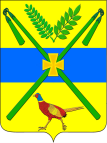 АДМИНИСТРАЦИЯ ЧЕЛБАССКОГО СЕЛЬСКОГО ПОСЕЛЕНИЯКАНЕВСКОГО РАЙОНАПОСТАНОВЛЕНИЕот 23.10.2018	№ 157станица ЧелбасскаяО внесении изменений в постановление администрации Челбасского сельского поселения Каневского района от 1 сентября 2017 года № 117 «Об утверждении муниципальной программы «Развитие физической культуры и спорта Челбасского сельского поселения Каневского района» на 2018 – 2020 годы» В соответствии с Федеральным законом от 6 октября 2003 года № 131-ФЗ «Об общих принципах организации местного самоуправления в Российской Федерации», со статьей 179 Бюджетного кодекса Российской Федерации, постановлением администрации Челбасского сельского поселения Каневского района от 21 августа 2017 года № 97 «Об утверждении Перечня муниципальных программ администрации Челбасского сельского поселения Каневского района», в целях развития физической культуры и спорта в Челбасском сельском поселении Каневского района, п о с т а н о в л я ю:1. Внести в постановление администрации Челбасского сельского поселения Каневского района от 1 сентября 2017 года № 117 «Об утверждении муниципальной программы «Развитие физической культуры и спорта Челбасского сельского поселения Каневского района» на 2018-2020 годы» следующие изменения:- параграф 10 Паспорта муниципальной программы Челбасского сельского поселения Каневского района «Развитие физической культуры и спорта Челбасского сельского поселения Каневского района» на 2018 – 2020 годы изложить в следующей редакции:- таблицу № 2 изложить в следующей редакции:«Перечень основных мероприятий муниципальной программы «Развитие физической культуры и спорта Челбасского сельского поселения Каневского  района» на 2018-2020 годы Таблица № 2»- таблицу № 3 изложить в следующей редакции:«Финансирование мероприятий муниципальной программы предполагается осуществлять за счет местного бюджета Челбасского сельского поселения Каневского района согласно таблицы № 3Таблица № 3 	Возможны корректировки финансирования мероприятий в ходе реализации программы по изменению поставленных задач.»2. Постановление администрации Челбасского сельского поселения Каневского района от 26 июля 2018 года № 101 «О внесении изменений в постановление администрации Челбасского сельского поселения Каневского района от 1 сентября 2017 года № 117 «Об утверждении муниципальной программы «Развитие физической культуры и спорта Челбасского сельского поселения Каневского района» на 2018 – 2020 годы»» признать утратившим силу.3. Общему отделу администрации Челбасского сельского поселения Каневского района (Скрыпникова Р.П.) разместить настоящее постановление на официальном сайте Челбасского сельского поселения Каневского района в информационно-телекоммуникационной сети «Интернет» (http://www.chelbasskaya.ru/).3. Контроль за выполнением настоящего постановления возложить на заместителя главы, начальника общего отдела администрации Челбасского сельского поселения Каневского района Ю.Н. Русого 4. Постановление вступает в силу со дня его подписания.Глава Челбасского сельского поселенияКаневского района                                                                                  А.В. КозловОбъемы бюджетных ассигнований муниципальнойпрограммы Объем финансовых ресурсов, предусмотренных на реализацию муниципальной программы, составляет 80,0 тыс. рублей, в том числе по годам:2018 год – 30,0 тыс. рублей2019 год – 20,0 тыс. рублей2020 год – 30,0 тыс.  рублей№п/пНаименование мероприятияИсточники финансированияОбъем финансирования, всего(тыс. руб.)В том числе по годамВ том числе по годамВ том числе по годамНепосредственный результат реализации мероприятияУчастник муниципальной программы №п/пНаименование мероприятияИсточники финансированияОбъем финансирования, всего(тыс. руб.)2018 год2019 год2020 годНепосредственный результат реализации мероприятияУчастник муниципальной программы 1234567891Основное мероприятие №1 «Развитие физической культуры и спорта Челбасского сельского поселения Каневского  района», в том числе: реализация мероприятий в области спорта и физической культурывсего80,030,020,030,0Создание условий для развития спорта и физической культуры в сельском поселенииАдминистрация Челбасского сельского поселения Каневского района1Основное мероприятие №1 «Развитие физической культуры и спорта Челбасского сельского поселения Каневского  района», в том числе: реализация мероприятий в области спорта и физической культурыместный бюджет80,030,020,030,0Создание условий для развития спорта и физической культуры в сельском поселенииАдминистрация Челбасского сельского поселения Каневского района1Основное мероприятие №1 «Развитие физической культуры и спорта Челбасского сельского поселения Каневского  района», в том числе: реализация мероприятий в области спорта и физической культурыкраевой бюджет0,00,00,00,0Создание условий для развития спорта и физической культуры в сельском поселенииАдминистрация Челбасского сельского поселения Каневского района1Основное мероприятие №1 «Развитие физической культуры и спорта Челбасского сельского поселения Каневского  района», в том числе: реализация мероприятий в области спорта и физической культурыфедеральный бюджет0,00,00,00,0Создание условий для развития спорта и физической культуры в сельском поселенииАдминистрация Челбасского сельского поселения Каневского района1Основное мероприятие №1 «Развитие физической культуры и спорта Челбасского сельского поселения Каневского  района», в том числе: реализация мероприятий в области спорта и физической культурывнебюджетные источники0,00,00,00,0Создание условий для развития спорта и физической культуры в сельском поселенииАдминистрация Челбасского сельского поселения Каневского районаИтоговсего80,030,020,030,0Итогоместный бюджет80,030,020,030,0Итогокраевой бюджет----Итогофедеральный бюджет----Наименование мероприятияОбщий объем финансирования муниципальной программы (тыс. руб.)2018 год2019 год2020 годОсновное мероприятие №1 «Проведение мероприятий в области спорта и физической культуры»80,030,020,030,0ИТОГО:80,030,020,030,0